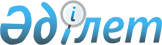 Об изменении административно-территориального устройства Атбасарского района Акмолинской областиПостановление акимата Акмолинской области от 22 ноября 2019 года № А-11/570 и решение Акмолинского областного маслихата от 22 ноября 2019 года № 6С-39-8. Зарегистрировано Департаментом юстиции Акмолинской области 29 ноября 2019 года № 7530
      В соответствии с Законом Республики Казахстан от 8 декабря 1993 года "Об административно-территориальном устройстве Республики Казахстан", на основании совместного постановления акимата Атбасарского района от 8 августа 2018 года № а-8/309 и решения Атбасарского районного маслихата от 8 августа 2018 года № 6С 23/4 "О внесении предложений об отнесении к категории иных поселений село Третьяковка Макеевского сельского округа Атбасарского района Акмолинской области" акимат Акмолинской области ПОСТАНОВЛЯЕТ и Акмолинский областной маслихат РЕШИЛ:
      1. Отнести к категории иных поселений и исключить из учетных данных село Третьяковка Макеевского сельского округа Атбасарского района Акмолинской области и включить его в состав села Шуйское Макеевского сельского округа Атбасарского района Акмолинской области.
      2. Настоящее совместное постановление акимата Акмолинской области и решение Акмолинского областного маслихата вступает в силу со дня государственной регистрации в Департаменте юстиции Акмолинской области и вводится в действие со дня официального опубликования.
					© 2012. РГП на ПХВ «Институт законодательства и правовой информации Республики Казахстан» Министерства юстиции Республики Казахстан
				
      Аким Акмолинской
области

Е.Маржикпаев

      Председатель сессии
Акмолинского областного
маслихата

Г.Бекмагамбетов

      Секретарь Акмолинского
областного маслихата

А.Баймагамбетов
